Task 1Name: __________________ 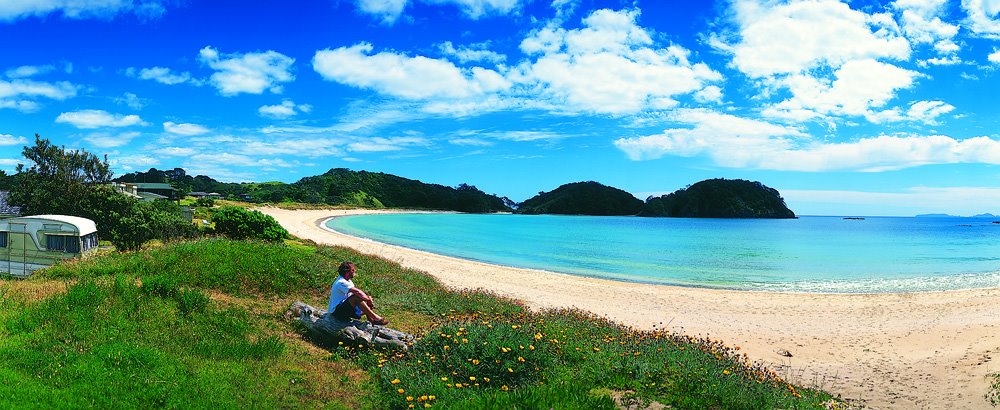 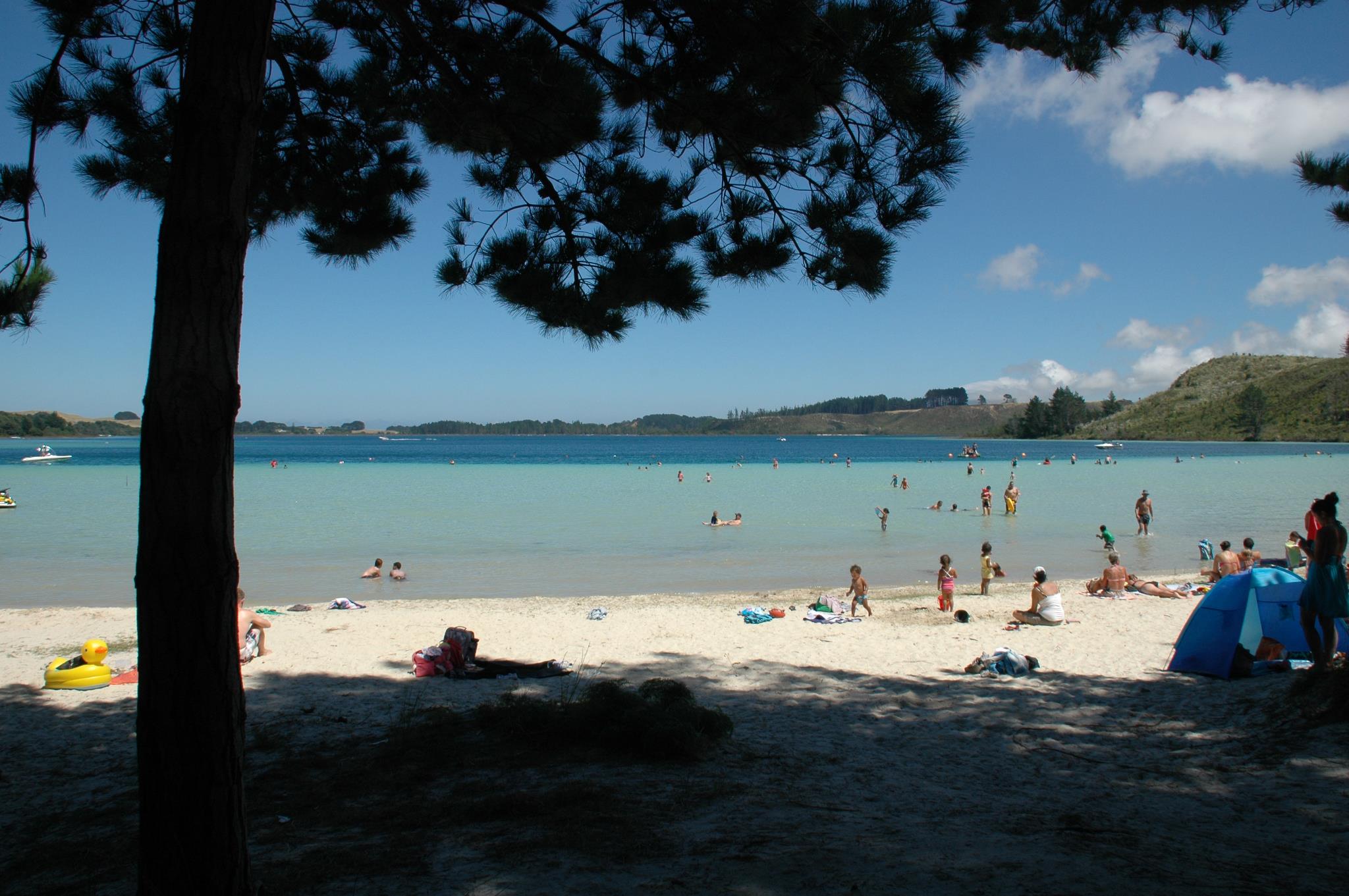 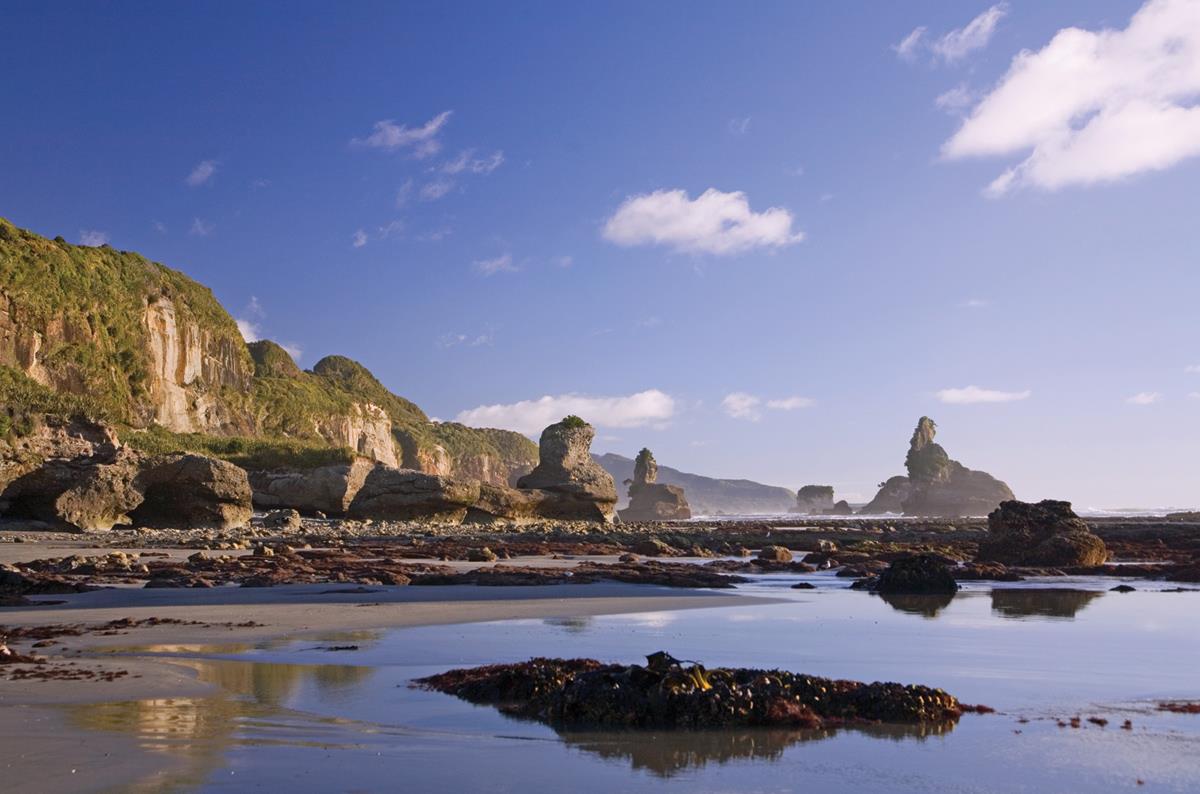 Task 2Words to describe the things you see and what is happening. Use words from this tableResource APicture 1Picture 2Picture 3What you can see?What you could hear if you were there?What would you touch? What would it feel like?What would you taste? What would it taste like?How would you feel?Golden, glowing, cool, wet, patiently, anxiously, moist, clear, hazy, turquois coloured, slippery, jagged, dangerous, noiselessly, brightly coloured, leisurely, unhurriedly, relaxingly, furiously, feverishly, quietly, swiftly, carefully, eerily, sunlit, pale red, bright red, blood red, glamorous, trendy, beautiful, expensive, luxurious, brightly coloured, colourful, light green, olive green, wilting, plump, firm, fresh, casually, nonchalantly, grey-haired, carefully, cautiously, glimmering, bright, sunny, cloudless, exuberantly, excitedly, loudly, gently, gradually.